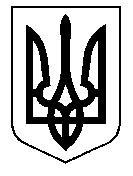 У К Р А Ї Н А Кам’янсько-Дніпровська міська радаКам’янсько-Дніпровського району Запорізької областіДвадцять сьома сесія восьмого скликанняР І Ш Е Н Н Я24 червня 2019 року         м. Кам’янка-Дніпровська                       № 52 Про надання дозволу гр-ну Королюку Валерію Олексійовичуна розробку проекту землеустрою щодо відведення земельної ділянки по вул. Гоголя 65 с.Велика Знам’янка  	Керуючись ст.26 Закону України «Про місцеве самоврядування в Україні», ст.ст.12, 118, 121 Земельного кодексу України, ст.50 Закону України «Про землеустрій», розглянувши заяву від 20.06.2019 року вх. № 372 гр-на Королюка Валерія Олексійовича про надання дозволу на розробку проекту землеустрою щодо відведення земельної ділянки по вул. Гоголя, 65 с. Велика Знам’янка (РНОКПП 2150518474, мешкає с. Велика Знам’янка,  вул. Гоголя, 65), враховуючи рекомендації постійної комісії з питань регулювання земельних відносин та охорони навколишнього середовища, подані документи, міська радав и р і ш и л а :Надати дозвіл гр-ну Королюку Валерію Олексійовичу на розробку проекту землеустрою щодо відведення земельної ділянки орієнтовною площею 0,2500 га для будівництва і обслуговування житлового будинку, господарських будівель і споруд (присадибна ділянка) із земель житлової забудови Кам’янсько-Дніпровської міської ради по вул. Гоголя, 65 с. Велика Знам’янка Кам’янсько-Дніпровського району Запорізької області для передачі у приватну власність.       2. Строк дії даного рішення до 24.06.2020 року.      3.  Контроль за виконанням даного рішення покласти на постійну комісію з питань регулювання земельних відносин та охорони навколишнього середовища.Секретар міської ради 							Д.Л. Тягун